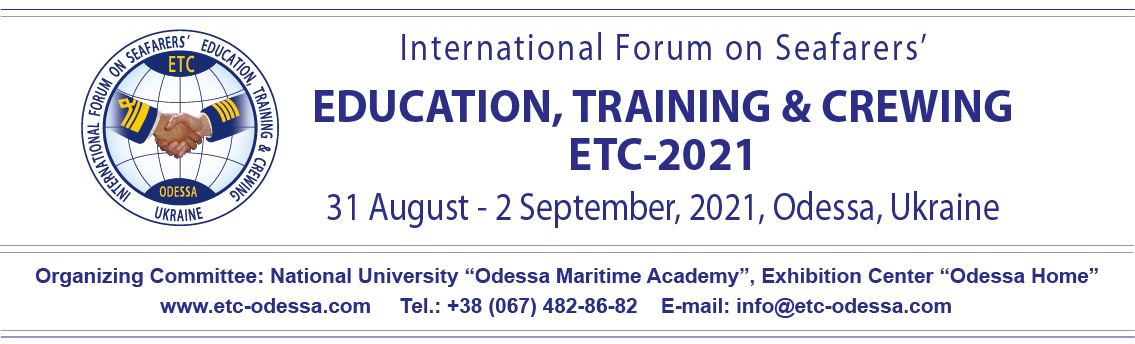 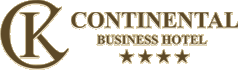 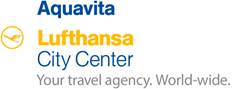 Aquavita Lufthansa City Center        Tel:     +38 048 734 87 03Pushkinskaya st., 11, ap. 27                 Tel:     +38 048 738 44 88Odessa 65026                                        Ukraine                                                    Email:irinapir@ods.aqua.com.uaAdditionally has to be paid: tourist tax about 1 eur per night. Please, note: arrival time is – 14:00 departure time – 12:00. Early check in and late check out is extra payment at the rate of 50% of the specials tariff. Kindly ask to tell us beforehand. Cancellation is accepted less than 3 days prior arrival. In case of late cancellation or no show one night stay will be charged. Kindly ask to fill in the form and send us back via e-mail:    irinapir@ods.aqua.com.ua                                     HotelCONTINENTAL 4*Guest name, Contaots:Guest___________________________________________________Tel.___________________e-mail_____________________________Arival/Departure:_______________2021 (14:00)______________2021(12:00)Room typeStandard                  SNGL   Business standart  SNGL   Standard                  DBL    Business standart  DBL